COĞRAFYA DERSİ 9. SINIF 1. DÖNEM 3. YAZILI SORULARI (3)… – …  EĞİTİM VE ÖĞRETİM YILI ………..……………..… OKULU 9/… SINIFICOĞRAFYA DERSİ 1. DÖNEM 3. YAZILISITarih: …/…/……ADI SOYADI:………………………… NU:………….. PUAN:………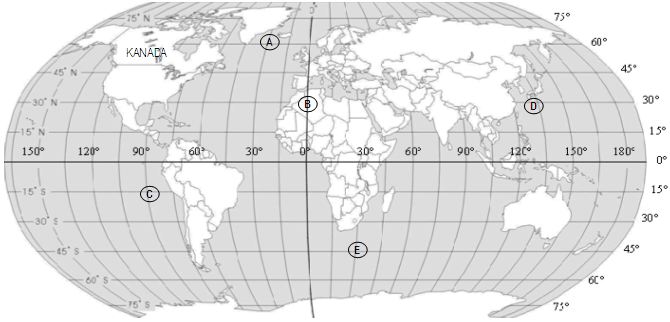 1. Yukarıdaki haritadan yararlanarak aşağıdaki soruları cevaplandırınız. (10x2= 20 puan)- A noktasının koordinatı: …..............................................................................................- B noktasının koordinatı: …........................................................................................................- C noktasının koordinatı: …........................................................................................................- D noktasının koordinatı: …........................................................................................................- E noktasının koordinatı: …........................................................................................................- Kanada’nın koordinatlarını yaklaşık olarak yazınız- A noktasının Ekvatora uzaklığı yaklaşık ……………………………….. km.dir.- A-B arasındaki zaman farkı: ……………………………………………………………...- En fazla yerel saat farkı ……………………………………...…………………. merkezleri arasındadır.- Yerel saati en ileri olan merkez ………………………, en geri olan merkez ……….…………………..2. Aşağıdaki cümlelerde baş bırakılan yerleri uygun kelimelerle doldurunuz. (10x2= 20 puan)- Bir çizimin harita olabilmesi için ………………………………………………………………. Gereklidir.- Coğrafyanın bölümlerinden olan ……………..………………… botanik verilerinden yararlanır.- Haritada başlık ………………………………………….. anlatır.- Haritada kullanılan işaretler  …………………………………………… bölümünde gösterilir.- Kutupların yerini …………………………………………. şekli belirlemiştir.- Haritada ………………. Bulunur, krokide …………………. Bulunmaz.- Yerçekimi dünya üzerinde ………………………………………… da azdır.- 150o Doğu meridyeni ………………………………. Saat diliminde yer alır.- Eş yükselti eğrileriyle çizilmiş haritada okla gösterilen yer ……………………………………’tır.- Dünyanın kendi etrafındaki hareketine ………………….. hareketi denir.3. Yerel saati 36 o Batı boylamından 1 saat 24 dakika ileri olan boylamı bulunuz.4. Tablodaki boşlukları uygun şekilde doldurunuz. (5x2= 10 puan)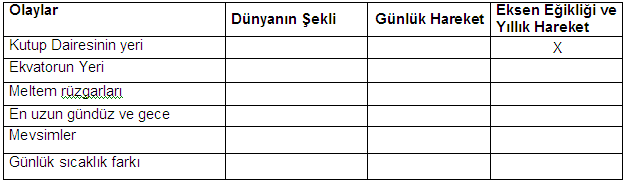 5. Gerçekte 1600 km2 olan bir adanın 100 cm2 ile gösterildiği haritanın ölçeği nedir?6.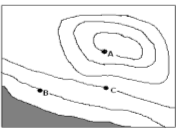 Yukarıdaki izohips haritasında A-B arası gerçekte 2 km. ve eğim % 40 ise C noktasının yükseltisi kaç metredir? (10 Puan)7. 45 o Kuzey enlemi ve 10o batı boylamı üzerindeki A noktasında yerel saat 12:00 iken 60 o Güney enlemi ve 10 o Batı  boylamı üzerinde yer alan B noktası arasındaki yerel saat farkı nedir? Sonucunu bulunuz ve nedenini açıklayınız. (10 puan)8. Aşağıdaki terimleri açıklayınız. (10 puan)Yörünge:Ekinoks:Boylam:Meteoroloji:Coğrafya:BAŞARILAR DİLERİM...